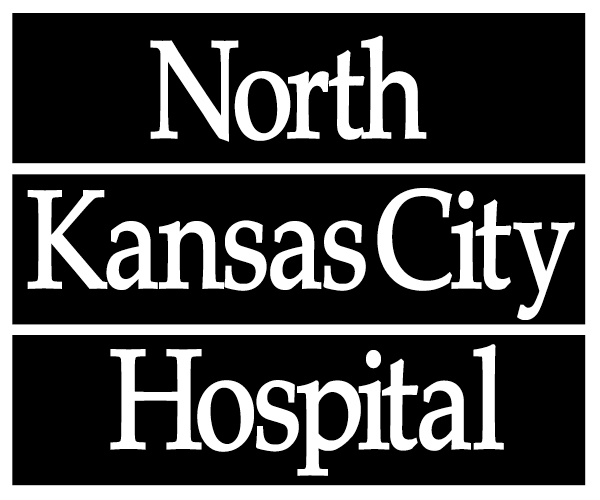 NKCH Donate Life Scholarship Entry FormRequirements: Must be a junior or senior attending a Northland High School or a NKCH employee’s child who is a Junior or Senior . Design a poster to be displayed at school during National Organ Donation Awareness month in April.   The theme of the poster must promote Organ Donation in our community.  A picture of the poster must be submitted to the NKCH Donor Council with the dates it will be displayed prior to it being displayed. Write a 500 word essay explaining the theme of the poster and what you can do as an individual to promote Organ Donation.  Two finalists will be chosen and receive scholarships: 1st place - $2,000 and 2nd place - $1,000.Entry deadline: postmarked by January 20, 2017 and submitted to:Sherry Billings, Emergency Department2800 Clay Edwards DriveNorth Kansas City, MO 64116-3281Student’s Name:	____________________________________________________________Home Address:	____________________________________________________________					____________________________________________________________Phone Number:	_________________________________SSN___________________________School Name:		____________________________________________________________School Counselor Name & Phone Number:	_____________________________________												_____________________________________